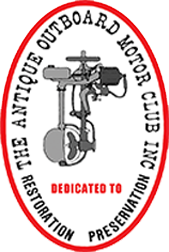 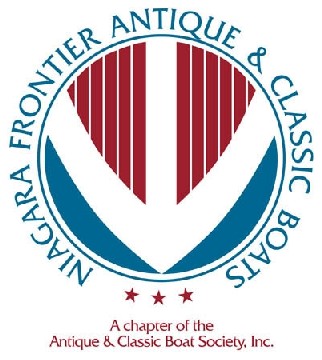 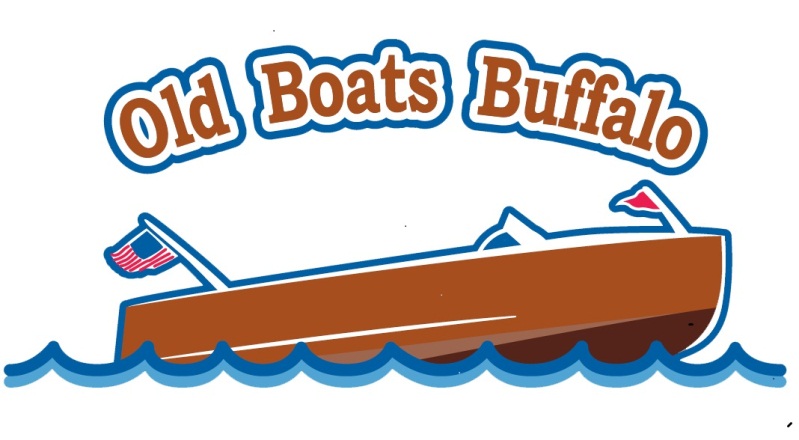 SATURDAY May 2nd, 2020     8am-3pmOutboard Motor Show and Swap MeetFeaturing Members Motors for Show and SalePresented by the Niagara Frontier Antique and Classic Boat Chapter of Antique and Classic Boats, along with the Finger Lakes Chapter of the Antique Outboard Motor Club, Walt Chute, President. Located in the NFACB workshop at the Buffalo Maritime Center90 Arthur St., Buffalo, NY 14207$10.00 Donation Includes: Donuts, Coffee and a Pizza lunch* 50/50 Raffle    **Motor Auctions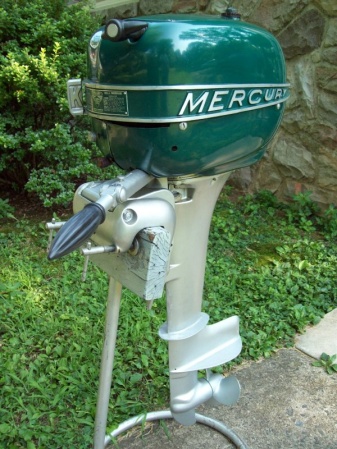                         BRING your boating accessories, parts & motors for sale- 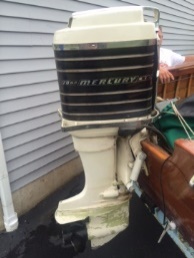 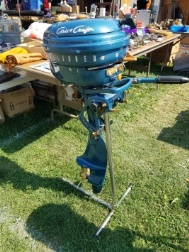 Contact:Jim Barrick – (716) 909-9463 – jamesbarrick61@gmail.comWalt Chute – (716) 238-0463 – menderman1947@yahoo.com